Seeking a challenging experience, along with my education, with an organisation where I can dedicate my complete potential by applying my knowledge, hard work and devotion to achieve success for both myself and the organisation.Bachelor degree from Calicut University (B com)Higher Secondary from Government Higher Secondary SchoolSecondary from Crescent Higher Secondary School Advanced knowledge of Tally ERP ,Peach tree ,Quick book & MS OfficeAn ambitious and hard working individual with an ability to manage time effectivelyHighly flexible, good written and oral communication skill possess pragmatic approach Quick learner and an excellent team playerOperational knowledge about Warehouse Management System (WMS &WM 9Well adaptive and ability to work under pressure Location		                            UAE (Dubai)Duties  and  ResponsibilitiesChecking the shipment as per Shipment Arrived Note (ASN)Arranging and segregation of products as per packing listReceiving and put away the items to proper locationsPicking the items as per distribution invoice and proper checking the orders before deliveryReplenishing the stock to the main pick piece locations Maintain inventory and prepare purchase requisitions for the replacement of stockCommunicates with others inorder to receive or transmit informationMaintains proper checking of equipments and instruments on frequent intervalEnsures proper housekeepingLocation						      IndiaDuties and ResponsibilitiesAcknowledge and greeting customers and determined their needs and wantsProvide product knowledge to customers through the features, values and benefits of each productMaintained sales records for inventory controlActively participate in all programmes and procedures that drive salesArrange  products on shelves in a tidy mannerHandle returns and complaints effectivelyBe aware of current promotional items correct pricingBalance cash registers with receiptsThe above mentioned details are correct in the best of my knowledge and belief.       CURRICULAM VITAE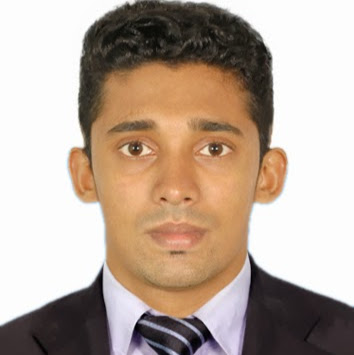          ZUHAIR ZUHAIR.363474@2freemail.com 	Career  ObjectiveEducational QualificationStrengthsProfessional ExperienceCurrent EmployerChalhoub Group      Real Emirates LLCDurationMarch  2014 to PresentCurrent DesignationStore keeperPrevious EmployerPioneer WorldDurationMay  1st  to November 30th 2013DesignationSales AssociateDeclaration